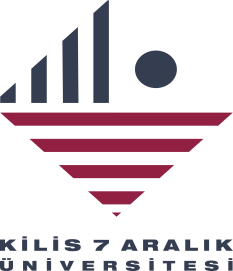 İNSAN VE TOPLUM BİLİMLERİ FAKÜLTESİRİSK EYLEM PLANI TABLOSU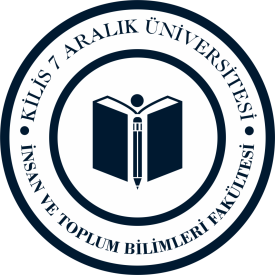 EYLEM PLAN NO : 01RİSK NORİSKİN ADIÖNEM DÜZEYİAMAÇHEDEFSTRATEJİKAPSAMPROJE EKİBİYAPILACAK ÇALIŞMALARKOORDİNASYON VE İŞ BİRLİĞİÇIKTI/ÇALIŞMA DÖKÜMANLARISORUMLULARZAMAN(Başlama-Bitiş)SONUÇ/YARATILAN KATMA DEĞERİZLEMEDEN SORUMLU BİRİM